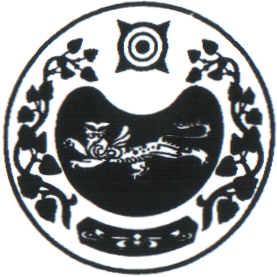                                                            ПОСТАНОВЛЕНИЕ                                                                       от 23.03.2021г.    № 19-п       аал ЧарковО признании гражданки Екимковой А.А. и членов ее семьи нуждающимися в улучшении жилищных условий      На основании решения жилищной комиссии администрации Чарковского сельсовета от 18.03.2021г. № 1 и личного заявления Екимковой А.А.ПОСТАНОВЛЯЮ:Признать гражданку Екимкову Александру Алексанровну, 10.12.1989г.р. нуждающейся в улучшении жилищных условий.Контроль за исполнением данного постановления возложить на Иванову Н.П., специалиста 2 категории администрации Чарковского сельсовета.Глава Чарковского сельсовета                                          Г.И.ДорохинаРОССИЯ ФЕДЕРАЦИЯЗЫХАКАС РЕСПУБЛИКАЗЫАFБАН ПИЛТIРI АЙМАFЫЧАРКОВ ААЛНЫН ЧОБI                                   АДМИНИСТРАЦИЯЗЫРОССИЙСКАЯ ФЕДЕРАЦИЯРЕСПУБЛИКА ХАКАСИЯУСТЬ-АБАКАНСКИЙ РАЙОНАДМИНИСТРАЦИЯЧАРКОВСКОГО  СЕЛЬСОВЕТА